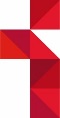 Katholisches Bildungsforumim Kreisdekanat SteinfurtKursgebühren-Ermäßigung des Landes NRWfür AlleinerziehendeIch, ________________________________,  wohnhaft  ________________________________bin derzeit alleinerziehend und nehme die Reduzierung der Kursgebühren um 40%aus den Mitteln des Landes NRW in Anspruch. Sollte sich meine familiäre Situation ändern, informiere ich unverzüglich die Fabi.Bei Eltern – Gruppen anzugeben:Kind: _________________________    __________________________		(Name des Kindes )		(Geb. Datum des Kindes)Ibbenbüren, __________      _____________________Unterschrift